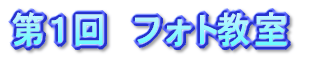 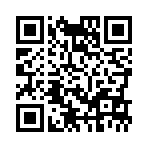 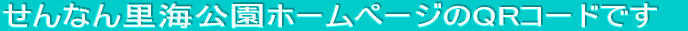 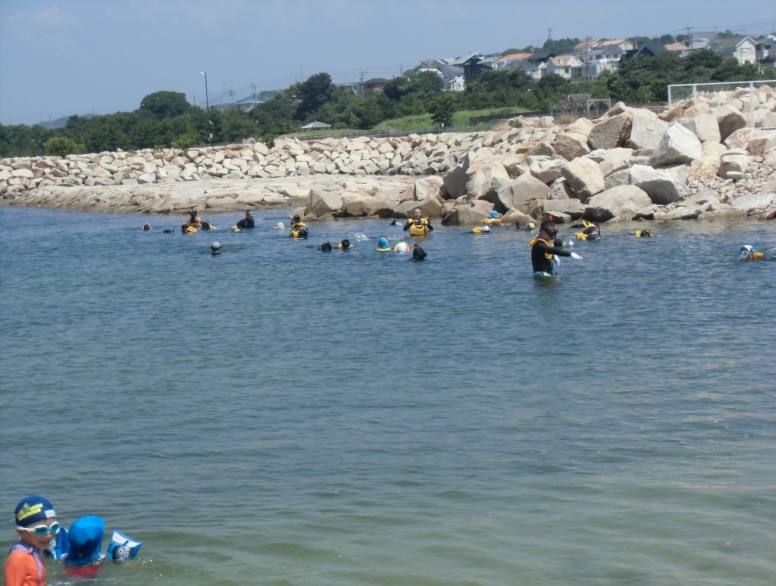 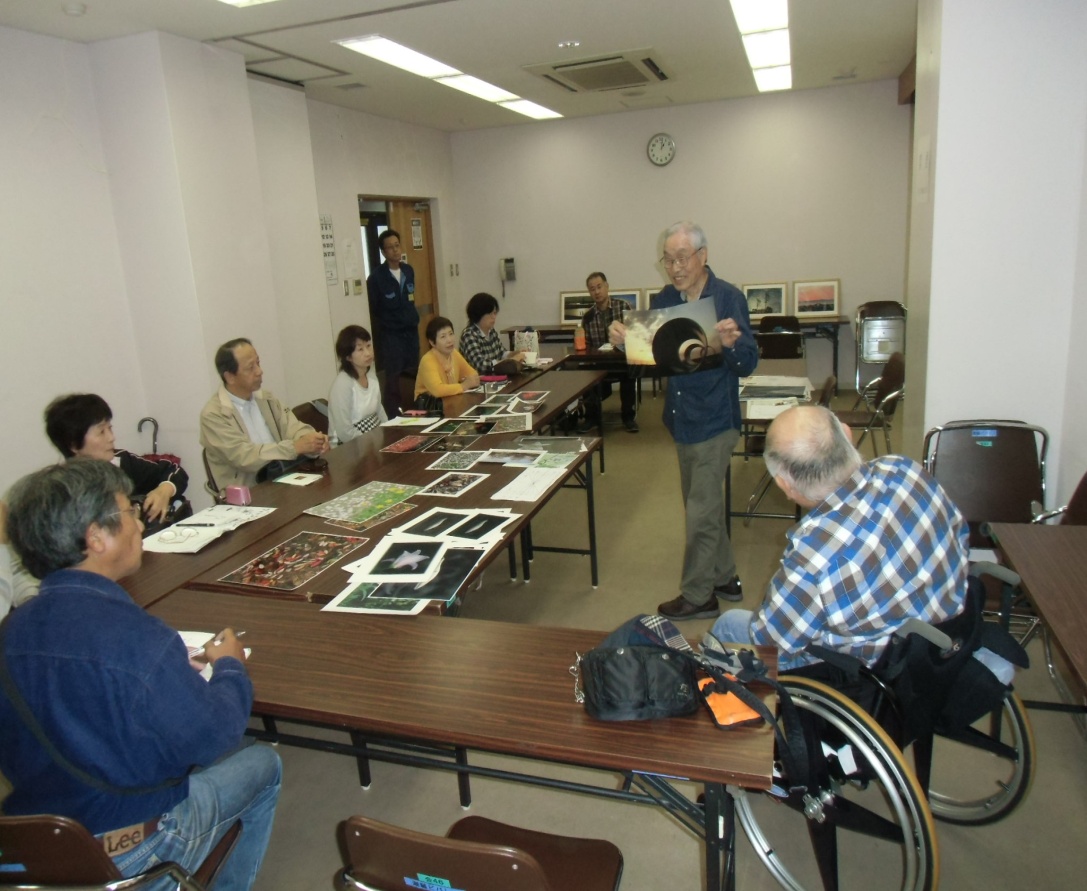 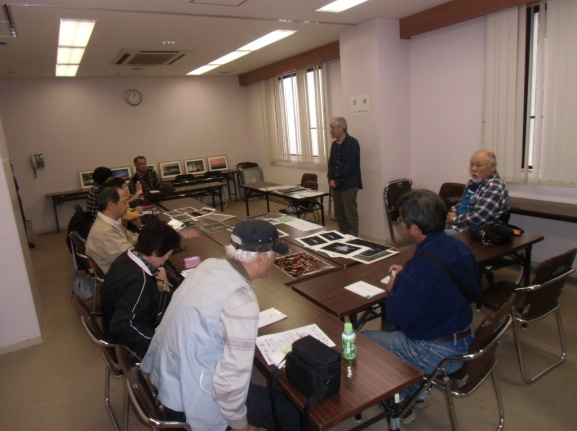 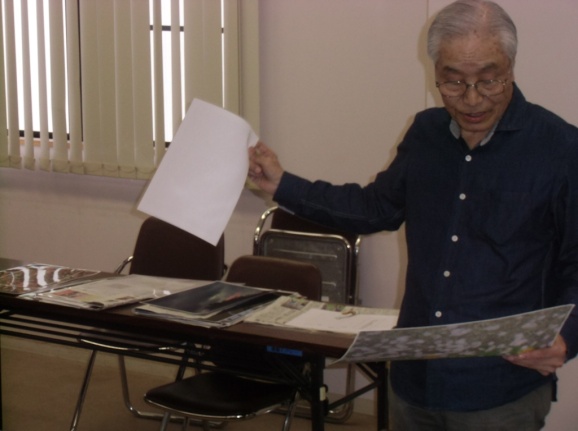 せんなん里海公園で撮られた写真を多数持参され、説明頂きました。講習終了後に希望者に写真をプレゼントされ、一同大喜び♪　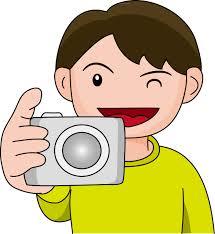 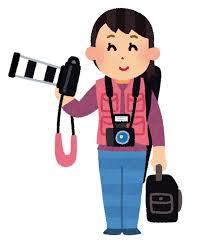 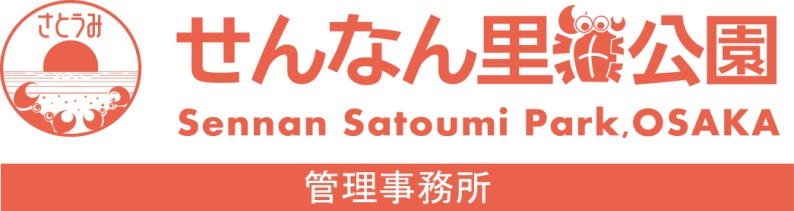 